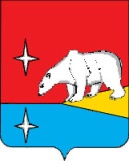 ГЛАВАГОРОДСКОГО ОКРУГА ЭГВЕКИНОТР А С П О Р Я Ж Е Н И Еот   16  февраля   2018 года                               № 11 - рг                              пос. Эгвекинот  О внесении изменения в распоряжение Главы городского округа Эгвекинот № 44-рг от 6 мая 2016 годаВ целях актуализации составов Общественных комиссий по работе с несовершеннолетними и профилактике детской безнадзорности в селах городского округа Эгвекинот:Наименование распоряжения изложить в следующей редакции:  «О создании Общественных комиссий по работе с несовершеннолетними и профилактике детской безнадзорности в селах городского округа Эгвекинот».Приложение к распоряжению изложить в редакции согласно приложению к настоящему распоряжению. Контроль за реализацией настоящего распоряжения возложить на заместителя Главы Администрации – начальника Управления социальной политики городского округа Эгвекинот Зеленскую Н.М.                                                                                                                                Р.В. Коркишко    Проект распоряжения Главы городского округа Эгвекинот «О внесении изменения в распоряжение Главы городского округа Эгвекинот № 44-рг от 6 мая 2016 года»  от ____ февраля 2018 г. №_______ - рг   подготовил (а) Колесник Т.В.                                Согласовано:                                               		АБАКАРОВ А.М.ЗЕЛЕНСКАЯ  Н.М.								СПИРИДОНОВА И.Л.ШПАК А.В.								ЕГОРОВА А.В.								СУЧКОВА Л.А.Разослано:  дело,  округ, прокуратура,  руководителю Аппарата, УСП ГО Эгвекинот, Колесник Т.В., Уполномоченным Главы Администрации ГО Эгвекинот в с. Нутэпэльмен, с. Рыркайпий, с. Амгуэма, с. Уэлькаль, с. Ванкарем, с. Конергино.Приложение к распоряжению Главы городского округа Эгвекинотот «16» февраля 2018 г. № 11 -рг«Приложение к распоряжению Главыгородского округа Эгвекинот         от  6 мая  2016 г. № 44-ргС О С Т А ВОбщественной комиссии по работе с несовершеннолетними и профилактике детской безнадзорности в селе Нутэпэльмен городского округа ЭгвекинотС О С Т А ВОбщественной комиссии по работе с несовершеннолетними и профилактике детской безнадзорности в селе Рыркайпий городского округа ЭгвекинотС О С Т А ВОбщественной комиссии по работе с несовершеннолетними и профилактике детской безнадзорности в селе Амгуэма городского округа ЭгвекинотС О С Т А ВОбщественной комиссии по работе с несовершеннолетними и профилактике детской безнадзорности в селе Уэлькаль городского округа ЭгвекинотС О С Т А ВОбщественной комиссии по работе с несовершеннолетними и профилактике детской безнадзорности в селе Ванкарем городского округа ЭгвекинотС О С Т А ВОбщественной комиссии по работе с несовершеннолетними и профилактике детской безнадзорности в селе Конергино городского округа ЭгвекинотПредседатель Общественной комиссииПредседатель Общественной комиссииКергитваль Александр Александрович - уполномоченный Главы Администрации городского округа Эгвекинот в селе Нутэпэльмен.                        Ответственный секретарь Общественной комиссииОтветственный секретарь Общественной комиссииТынауквуна Екатерина Ивановна- специалист по социальной работе ГБУ «ЧОК ЦСОН» филиала в с. Нутэпэльмен.Члены Общественной комиссииЧлены Общественной комиссииКолядко Евгений Владимирович- участковый уполномоченный полиции Отд МВД России по ГО Эгвекинот в                    с. Нутэпэльмен (по согласованию);Лиджиев Андрей Владимирович- директор МБОУ «Начальная школа-детский сад с. Нутэпэльмен»;Пархоменко Антонина Ивановна- медицинская сестра ГБУЗ ММЦ ФАП         с. Нутэпэльмен (по согласованию);Халецкий Алексей Вячеславович- социальный работник ГБУ «ЧОК ЦСОН» филиала в с. Нутэпэльмен.Председатель Общественной комиссииПредседатель Общественной комиссииМалахова Евгения Владимировна - уполномоченный Главы Администрации городского округа Эгвекинот в селе Рыркайпий.                       Ответственный секретарь Общественной комиссииОтветственный секретарь Общественной комиссииМакарова Оксана Борисовна- документовед Администрации ГО Эгвекинот в селе Рыркайпий.Члены Общественной комиссииЧлены Общественной комиссииДеминова Ирина Константиновна- специалист по социальной работе ГБУ «ЧОК ЦСОН» филиала в с. Рыркайпий (по согласованию);Дымбрылов Чингис Цыренович- участковый уполномоченный полиции Отд МВД России по ГО Эгвекинот в с. Рыркайпий (по согласованию);Келет Татьяна Александровна- социальный педагог МБОУ «ЦО                     с. Рыркайпий»;Рудых Евгения Всеволодовна- заместитель директора по учебно-воспитательной работе МБОУ «ЦО                   с. Рыркайпий».Председатель Общественной комиссииПредседатель Общественной комиссииНикулин Алексей Викторович - уполномоченный Главы Администрации городского округа Эгвекинот в селе Амгуэма.                       Ответственный секретарь Общественной комиссииОтветственный секретарь Общественной комиссииСанникова Валентина Федоровна- документовед Администрации ГО Эгвекинот в селе Амгуэма.Члены Общественной комиссииЧлены Общественной комиссииДанилевская Софья Александровна- специалист по социальной работе ГБУ «ЧОК ЦСОН» филиала в с. Амгуэма (по согласованию);Дьячкова Людмила Георгиевна- медицинская сестра ГБУЗ ММЦ ФАП              с. Амгуэма (по согласованию);Иваница Александр Аркадьевич- заместитель исполнительного директора СПК «Чукотка»;Соловьева Людмила Семеновна- социальный педагог МБОУ «ЦО с. Амгуэма»Степанченко Владислав Евгеньевич- заместитель директора по учебной работе МБОУ «ЦО с. Амгуэма»; Туркев Светлана Александровна- воспитатель МБОУ «ЦО с. Амгуэма»;Ушаков Антон Владимирович- заместитель директора МУП СХП «Амгуэма» по производству;Федоров Баир Федотович- участковый уполномоченный Отд МВД России по ГО Эгвекинот в с. Амгуэма (по согласованию).Председатель Общественной комиссииПредседатель Общественной комиссииКевкун Вячеслав Викторович- уполномоченный Главы Администрации городского округа Эгвекинот в селе Уэлькаль.                       Ответственный секретарь Общественной комиссииОтветственный секретарь Общественной комиссииКипутка Надежда Михайловна- документовед Администрации ГО Эгвекинот в селе Уэлькаль.Члены Общественной комиссииЧлены Общественной комиссииСоловьева Оксана Владимировна- учитель МБОУ «ЦО с. Уэлькаль имени первой Краснознамённой перегоночной авиадивизии»;Супрунюк Ольга Владимировна- специалист по социальной работе ГБУ «ЧОК ЦСОН» филиала в с. Уэлькаль (по согласованию).Председатель Общественной комиссииПредседатель Общественной комиссииГорячих Лада Анатольевна- уполномоченный Главы Администрации городского округа Эгвекинот в селе Ванкарем                      Ответственный секретарь Общественной комиссииОтветственный секретарь Общественной комиссииАртамонова Ольга Олеговна- специалист по социальной работе ГБУ «ЧОК ЦСОН» филиала в с. Ванкарем (по согласованию);Члены Общественной комиссииЧлены Общественной комиссииЕвстегнеева Наталья Генриховна- учитель МБОУ «Начальная школа-детский сад с. Ванкарем»;Каюрова Татьяна Николаевна- фельдшер ГБУЗ ММЦ ФАП с. Ванкарем (по согласованию);Шаповалов Алексей Александрович- участковый уполномоченный Отд МВД России по ГО Эгвекинот в с. Ванкарем (по согласованию).Председатель Общественной комиссииПредседатель Общественной комиссииРанаутагин Вячеслав Иванович - уполномоченный Главы Администрации городского округа Эгвекинот в селе Конергино.                        Ответственный секретарь Общественной комиссииОтветственный секретарь Общественной комиссииОмрынаут Екатерина Николаевна- специалист по социальной работе пункта социального обслуживания населения с. Конергино ГБУ «ЧОК ЦСОН» (по согласованию).Члены Общественной комиссииЧлены Общественной комиссииГермогенова Ханумниса Садагатовна- заместитель директора по АХЧ МБОУ «ЦО      с. Конергино»;Круглова Нина Григорьевна- социальный педагог МБОУ «ЦО                       с. Конергино»;Новикова Надежда Васильевна- фельдшер ГБУЗ ММЦ ФАП с. Конергино;Обухова Александра Павловна- социальный работник пункта социального обслуживания населения с. Конергино ГБУ «ЧОК ЦСОН» (по согласованию);Солянников Александр Васильевич- участковый уполномоченный Отд МВД России по ГО Эгвекинот в с. Конергино (по согласованию). ».